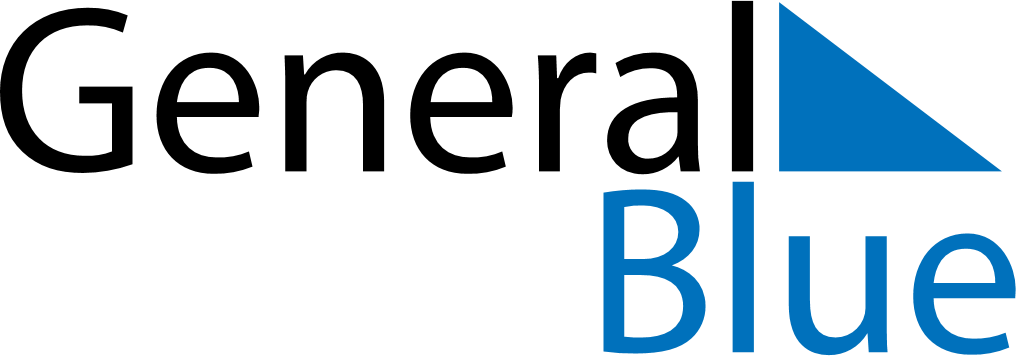 December 2024December 2024December 2024December 2024December 2024December 2024Tartiki, Khatlon, TajikistanTartiki, Khatlon, TajikistanTartiki, Khatlon, TajikistanTartiki, Khatlon, TajikistanTartiki, Khatlon, TajikistanTartiki, Khatlon, TajikistanSunday Monday Tuesday Wednesday Thursday Friday Saturday 1 2 3 4 5 6 7 Sunrise: 7:23 AM Sunset: 5:09 PM Daylight: 9 hours and 45 minutes. Sunrise: 7:24 AM Sunset: 5:09 PM Daylight: 9 hours and 44 minutes. Sunrise: 7:25 AM Sunset: 5:09 PM Daylight: 9 hours and 43 minutes. Sunrise: 7:26 AM Sunset: 5:08 PM Daylight: 9 hours and 42 minutes. Sunrise: 7:27 AM Sunset: 5:08 PM Daylight: 9 hours and 41 minutes. Sunrise: 7:28 AM Sunset: 5:08 PM Daylight: 9 hours and 40 minutes. Sunrise: 7:29 AM Sunset: 5:08 PM Daylight: 9 hours and 39 minutes. 8 9 10 11 12 13 14 Sunrise: 7:29 AM Sunset: 5:08 PM Daylight: 9 hours and 39 minutes. Sunrise: 7:30 AM Sunset: 5:08 PM Daylight: 9 hours and 38 minutes. Sunrise: 7:31 AM Sunset: 5:09 PM Daylight: 9 hours and 37 minutes. Sunrise: 7:32 AM Sunset: 5:09 PM Daylight: 9 hours and 36 minutes. Sunrise: 7:32 AM Sunset: 5:09 PM Daylight: 9 hours and 36 minutes. Sunrise: 7:33 AM Sunset: 5:09 PM Daylight: 9 hours and 35 minutes. Sunrise: 7:34 AM Sunset: 5:09 PM Daylight: 9 hours and 35 minutes. 15 16 17 18 19 20 21 Sunrise: 7:35 AM Sunset: 5:10 PM Daylight: 9 hours and 34 minutes. Sunrise: 7:35 AM Sunset: 5:10 PM Daylight: 9 hours and 34 minutes. Sunrise: 7:36 AM Sunset: 5:10 PM Daylight: 9 hours and 34 minutes. Sunrise: 7:37 AM Sunset: 5:11 PM Daylight: 9 hours and 34 minutes. Sunrise: 7:37 AM Sunset: 5:11 PM Daylight: 9 hours and 33 minutes. Sunrise: 7:38 AM Sunset: 5:11 PM Daylight: 9 hours and 33 minutes. Sunrise: 7:38 AM Sunset: 5:12 PM Daylight: 9 hours and 33 minutes. 22 23 24 25 26 27 28 Sunrise: 7:39 AM Sunset: 5:12 PM Daylight: 9 hours and 33 minutes. Sunrise: 7:39 AM Sunset: 5:13 PM Daylight: 9 hours and 33 minutes. Sunrise: 7:40 AM Sunset: 5:14 PM Daylight: 9 hours and 33 minutes. Sunrise: 7:40 AM Sunset: 5:14 PM Daylight: 9 hours and 34 minutes. Sunrise: 7:40 AM Sunset: 5:15 PM Daylight: 9 hours and 34 minutes. Sunrise: 7:41 AM Sunset: 5:15 PM Daylight: 9 hours and 34 minutes. Sunrise: 7:41 AM Sunset: 5:16 PM Daylight: 9 hours and 35 minutes. 29 30 31 Sunrise: 7:41 AM Sunset: 5:17 PM Daylight: 9 hours and 35 minutes. Sunrise: 7:41 AM Sunset: 5:17 PM Daylight: 9 hours and 35 minutes. Sunrise: 7:42 AM Sunset: 5:18 PM Daylight: 9 hours and 36 minutes. 